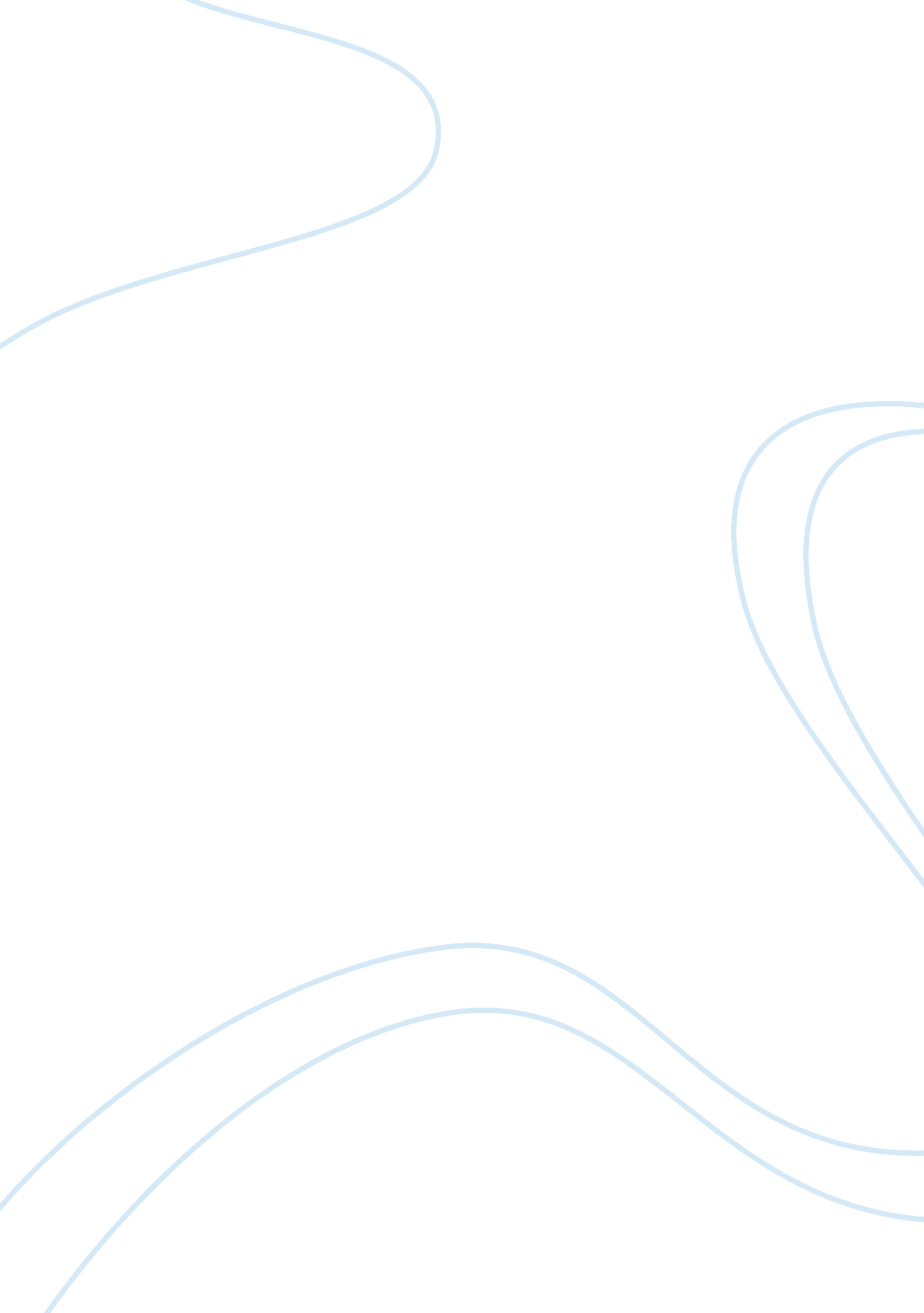 Problem associated in construction project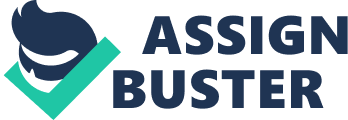 Review of job associated in building undertaking and how they can be avoided from return in future undertakings Introduction The building industry is big and volatile and demand tremendous capital spending ; as a consequence the industry sometimes produces immense jobs which can stop up into difference and distraction of relationships between different parties of involvement. The parties involve could either be client, contractor, applied scientist or undertaking director. In most instances the negative consequence that arises are as such case, clip loss and budget overproduction. From the client point of involvement they would be a loss of net income as a program might hold been drawn for concern to ship on. On the contractor 's side holds in building entails a contractor into extra cost from labor, equipments etc. This undertaking will reexamine different constructional undertaking associated with constructional job and the causes of these job, which may hold lead to disturbances. The considered major undertakings are ; Wembley bowl British library Jubilee line Wembley Stadium The new Wembley bowl is a building undertaking which was designed by Sir Norman Foster to be the place English football and host a series of national events including sports, cup concluding and music events. The undertaking was aimed to plan and construct a province of the art national bowl with characteristics unlike any other in the universe and with the same iconic feel as the old bowl. However there were several jobs associated with the undertaking presenting assorted dissensions and differences. The chief contractor was manifold UK ltd, with an estimated entire cost of ? 757 million. The undertaking was funded by national lottery fund investings, west deutsche of Germany, Ken Livingston & A ; Brent council and WNSL. Problems During Construction The undertaking had a delayed start of two old ages ; nevertheless the building began in October 2002 and was agendas for completion on may 2006. Due to last completion a agenda cup concluding relocated and as a consequence the chief contractors multiplex had to pay for punishments. There was besides jobs between the multiples and Cleveland span ( steel subcontractor ) . The steel company walked out of the occupation in 2004 because they believed that stuff would non be paid for and resulted in contract breach and tribunal instances. There were besides jobs to make with constructional mistakes as the impermanent roof support had fallen over up to a certain grade, this ended into an digging of workers which introduced hold of the expected completion clip. Due to anchor motion at that place was besides clasping of the installed cloacas presenting excess remedial work and cost over-run. British Library The British library for many old ages existed as several constituent in different topographic points. Due to the parliament act 1972 it was considered to convey all the assorted together as one. The design and physique of the British library was scheduled to get down in 1973 and completed in the late 1980 's nevertheless the door to the library opened to the populace in 1998. The programme was estimated to be around ? 160 million nevertheless upon completion it had drawn in around ? 450 million which is a important addition in budget. Jubilee Line Extension In 1989 London belowground jubilee line was to be linked between Westminster and dockland and extended beyond Stratford. The undertaking had an estimated cost of ? 12 billion. This was mega undertaking as the line was to be extended around about 22km of new burrowing traversing 11 new Stationss. Construction work was to get down on December 1993 and due to finish on June 1997 with content that the line will open for public usage in December 1999. The undertaking was delayed throughout its life rhythm by four major events. An 18 months moratorium while private sector support was secured The prostration of the Heathrow express tunnel Failure of the traveling block signalling system The determination to site millenary dome There was besides delays and break caused by undertaking been plagued with alterations that affected the programme. Furthermore the undertaking had a cost overproduction of 70 % more than estimated cost, from ? 1. 2 billion to ? 3. 5 billion with clip overproduction of 20 months Mitchell ( 2003 ) . Major Constructional Issues Construction undertaking is a mission, undertaken to make a alone installation, merchandise or service within the specified range, quality, clip, and cost ( Chitkara, 2004 ) . In some constructional undertaking there is some associated job which develops prior to the completion day of the month. From the discussed major undertakings it is noticed that the chief jobs associated in building are clip holds and budget over-run. As a consequence It is required in-depth reappraisal on the effects and belongingss of these jobs. It is really likely to see constructional undertaking neglecting to achieve their end and hence bring forthing an addition in cost and clip efficaciously. Time Overrun Or Late Completion Time is an indispensable belongings in the building industry, as it can take up to revoke and challenge. Late completion is where a clip stated for a undertaking to finish is exceeded. When a undertaking is able to run and finish in a given clip frame it presents the thought of good administration and effectivity of the undertaking accordingly for the parties involve of import to accomplish a timely completion of a building undertaking on clip. In correspondence to the client and contractor, late completion they will be given to ask for extra disbursals ensuing from colony between the two parties. A undertaking is by and big regarded every bit successful if it is completed within an estimated budget, within the client specifications, within the clip restraints and up to standard demand of the edifice ordinances including healthy and safety, Chan & A ; Kumaraswamy ( 1996 ) . Causes Of Late Completion Late completion can originate from any party involved in the building programme. Within the building undertaking the different sectors involved that can do a clip overproduction are the client, contractor. Problem caused by Client Fiscal inabilities this is a state of affairs were by a client is unable to fund an on-going undertaking ensuing into undertaking clip holds A possible alteration in design A state of affairs whereby an initial design planned is changed at a point in clip Land proviso Make sure that the land is provided and ready for usage Although client demands are alone in every given state of affairs, they can be classified as basic or expected demands, articulated or demanded demand and exciting demands ( Griffin and Houser, 1991 ; Mallon and Mulligan 1993 ) . Basic demands are those which are non voiced but are expected to be present in a installation. Basic demand can either be omitted or included nevertheless it will merely cut down client 's satisfaction if omitted. Articulated are demands that are voiced or demanded furthermore exciting demands are needs brings pleasance and delectation to client when added as it is non voiced out by client./p & gt ; TTime holds from contractor are could ensue from some non-excusable circumstance nevertheless it is the duty of the contractor he should see to its happening. Some of the non-excusable are defined by Majid and McCaffer as ; Poor planning of work Contractor should be able to sketch the work program on which the building follow /p & gt ; Poor site direction Labor Contractor should do certain there is sufficient people to transport out the building Handiness of stuffs and equipments Contractor should do certain stuff arrives as agendas Conflicts and alterations in design demand Notice of work commence Clients should let adequate clip to procedure and Begin undertaking Labour, machinery and equipments Contractor should do certain there is sufficient people to transport out the building Site direction and site safety Environment and limitations These depict immediate environment environing the propose site for the building ( vicinity, environmental preservation ) Unanticipated land conditions clime factors Bad conditions can ensue into holds as worker non able to put to work, detain bringing of good and equipments Materials-related holds Inefficient communicating harm stuffs hapless quality of stuffs late bringing Labour-related holds Poor communicating, absentees or low motive Equipment-related holds can be due to hapless equipment planning Financial holds Delay of payment to supplies Improper planning due to a deficiency of experience Lack of control Inaccurate direction of forces and the whole bureau Attitude Low moral motive Subcontractor holds Mistakes made by them Poor coordination Lack of installations Lack of experience Inappropriate pattern or processs Inadequate supervising Excessively many duties Deficit of forces Lack of experience Poor quality Poor planning Improper building methods Incorrect method statement Lack of experience Inadequate fund allocated Inappropriate process Inaccessibility of proper resources Technical forces deficits Strikes Lack of experience Poor planning Slow mobilization absenteeism Poor communicating Cost/ Budget overproduction “ For which off you, meaning to construct a tower, sitteth non down foremost, and counteth the cost, whether he has sufficient to complete it? ” Luke, 14: 28 ; quoted by L. Powers, ( 2006 ) . This goes to demo that cost overproductions have being in being for a really long clip. They are much common in substructure, constructing building and technological undertaking. Budget overproduction is when the estimated cost calculated is overrun bring forthing a budget surplus or the sum by which the existent cost exceeds the budgeted, estimations, original or mark cost. There are several factors that cause an addition in cost within undertakings ; some could be governable pieces other may change depending on the extent of amendss. Some illustrations are as follows inaccuracy of original estimation, labour related jobs, completion holds and design alterations. Harmonizing to Jahren, et Al, ( 1990 ) , a study done they predicted that the follow factors influence cost overproduction rates: the size of undertaking, the bringing method, the degree of competition, quality of contract paperss and the interpersonal dealingss on the undertaking. Some common factors harmonizing to user usher ( 2005 ) are ; Poor undertaking direction Lack of planning and co-ordinate Poor communicating between members of the undertaking squad and undertaking patron Failure to place jobs and establish necessary and timely design and scheduling alterations Lack of terminal user engagement Unexpected land conditions Due to some land uncertainness a undertaking might necessitate remodel of foundations. This nevertheless makes it of import to reexamine the conditions of bomber dirt to sufficient extent to forestall grate disbursal in future Deficit of stuffs Ordering of stuffs should be carried out in speedy sequence as erstwhile local markets are unable to present in full measure of required goods. Therefore it might be a demand to import this building stuff from aboard ensuing into holds and cost addition since there are effects of exchange rate. Natural happenings There are scopes of event that can increase in cost overproduction and hold 's, they include war, public violence, catastrophes, landslides, taint and others. Causes of cost overproduction Harmonizing to Flyvbjerg ( 2003 ) there are four types of causes to be overproductions and they are proficient, economical, psychological and political Technical Economic Political Psychological The tabular array shows comparing among states of holds and budget overproductions. Le-Hoai et Al ( 2008 ) ( 1 ) : Delay and cost overproductions ; ( 2 ) : Delay merely ; ( 3 ) : Cost overrun merely A successful undertaking Heathrow terminus 5 The BAA Heathrow terminal 5 is presently one of Europe 's largest and most complex building undertakings. It was approved for built on 20 November 2001 and was scheduled for completion on March 2008. This undertaking will increase Heathrow 's capacity by 50 % and will supply a perfect gateway into London. It had an estimated cost of ? 4. 3 billion will non merely include the airdrome but will besides affect orbiter edifice, nine new tunnels, two river recreations, connexion to M25, auto Parkss, installations for following coevals jumbo jet aircraft, coachs and manager Stationss. The undertaking direction was based on the rules specified in the Rethinking Construction ( Egan, 1998 ) and building the Team ( Latham 1994 ) There undertaking was classified to be a success as it was completed on clip and within the estimated budget. Why it all went right Controlled planning throughout undertaking Controlled high outgos with realistic fixed completion day of the month Effective usage of squad mark Professional expects clients BAA chose industrial experts for cardinal functions Use incorporate squads ; contractors work in partnership Clear designation of functions within an incorporate squad High public presentation degrees and benchmarking criterions Overview of four compared undertaking Success- early completion and within estimated budget. From the tabular array above it can be deduced that Wembley bowl, British library and jubilee line extension all had important cost overproduction and clip holds with lone terminal 5 undertakings being a success in footings of maintaining cost and clip overproductions to about a au naturel lower limit. However the concluding result of all undertakings was deemed to be of good quality. It can so be an augured that to find the success of a undertaking a balance had to be achieved between the quality of undertaking and clip and cost overproductions. However a client 's judgement on the quality of a undertaking is specific to a peculiar undertaking. Client may even judge a quality of a undertaking on whether it is either completed on clip or on budget. Mention FETENE NEGA ( march 2008 ) ” CAUSES AND EFFECTS OF COST OVERRUN ON PUBLIC BUILDING CONSTRUCTION PROJECTS IN ETHIOPIA” Malaya ( Sambasivan, 2007 ) ( 2 ) Improper planning Site direction Inadequate contractor experience Finance and payments of completed work Subcontractors South Korea ( Acharya et al. , 2006 ) ( 2 ) Public breaks Changed site conditions Failure to supply site Unrealistic clip appraisal Design mistakes Hong Kong ( Lo, 2006 ) ( 2 ) Inadequate resources due to contractor/lack of capital Unanticipated land conditions Exceptionally low commands Inexperienced contractor Plants in struggle with bing public-service corporations UAE ( Faridi, 2006 ) ( 2 ) Preparation and blessing of drawings Inadequate early planning of the undertaking Awkwardness of the proprietor 's decision-making procedure Deficit of work force Poor supervising and hapless site direction Jordan ( Sweis, 2007 ) ( 2 ) Fiscal troubles faced by the contractor Excessively many change orders from proprietor Poor planning and programming of the undertaking by the contractor Presence of unskilled labor Deficit of proficient professionals in the contractor 's organisation Kuwait ( Koushki, 2005 ) ( 2 ) Change orders Fiscal restraints Owner 's deficiency of experience Materials Weather Nigeria ( Aibinu, 2006 ) ( 2 ) Contractors ' fiscal troubles Clients ' hard currency flow job Architects ' uncomplete drawing Subcontractor 's slow mobilisation Equipment dislocation and care job Vietnam ( Le-Hoai, 2007 ) ( 1 ) Poor site direction and supervising Poor undertaking direction aid Fiscal troubles of proprietor Fiscal troubles of contractor Design alterations Ghana ( Frimpong, 2003 ) ( 1 ) Monthly payment troubles Poor contract direction Material procurance Inflation Contractor 's fiscal troubles Undertaking Cost overproduction Time over Quality Success Terminal 5 No No Good Yes Wembley bowl Yes Yes Good No British library Yes Yes Good No Jubilee line extension Yes Yes Good No 